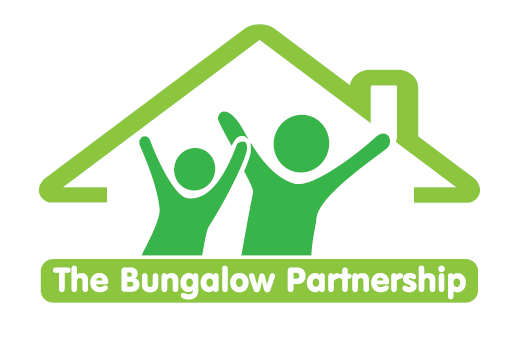 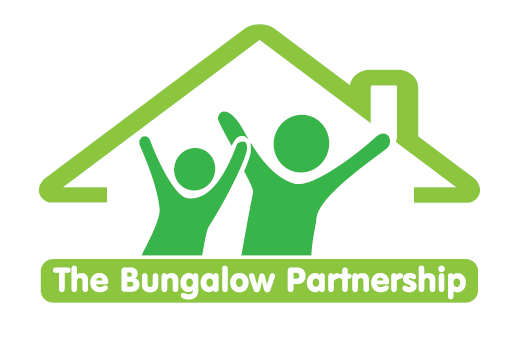 Understanding Anger and ShameLed by Sarah Parker —Art Therapist Wednesday 17th May 2023 1-4pmONLINELearn about This training will include… For this workshop, you will need…An environment that is quiet and private to create a relaxing and safe environment where people feel free to share their experiences. This may be easier to find in the home.Space to make art on.Some basic art materials like coloured pencils, pastels, crayons, or anything else you would like to use. Plus, some paper to draw on.Please note that this workshop is ONLINE using TEAMS. Joining instructions will be sent out via email following booking confirmation.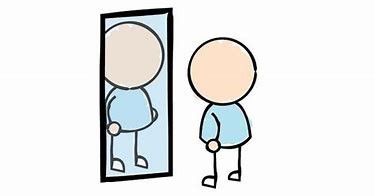                                   £35.00 per delegate To book a place please contact                               thebungalowpartnership@gmail.comThis training is in high demand and places are limited so book early to avoid disappointment. CONTACT DETAILS School/Organisation:_________________________________________________________________ Address: ________________________________________________________________________                  ________________________________________________________________________ Telephone: _____________________________ Email: ___________________________________  Contact: _______________________________Position in School: __________________________  Authorised by: __________________________Signature: __________________________________ ONLINE TRAINING EVENT  £35.00 per delegate DELEGATES  Name                                                                        Email: _________________________________     ____________________________________________ _________________________________     ____________________________________________ _________________________________     ____________________________________________      TOTAL COST £ ______________ Please return completed booking form and accompanying Purchase Order (if required) to: 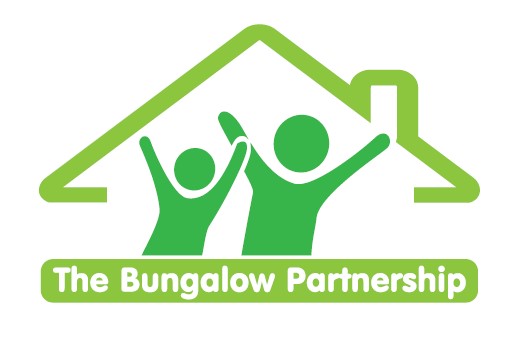 Understanding Anger & ShameONLINE -  17th May 2023  1-4pmThe Bungalow Partnership Rose Wood Academy The Garth Coulby Newham  Middlesbrough  TS8 0UG Tel: 01642 595363 Email: thebungalowpartnership@gmail.com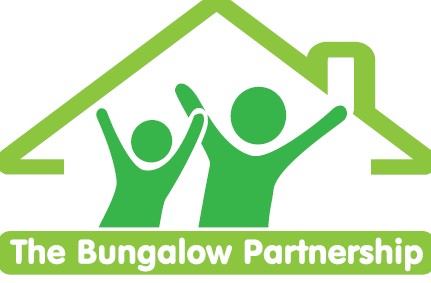 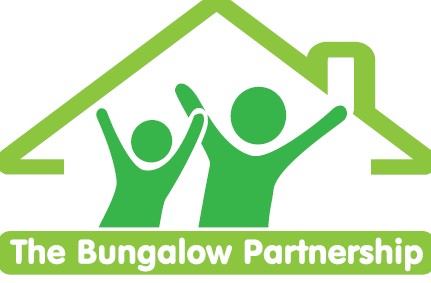 